諮詢人員：徐立昌、曾志民、曾仁彥諮詢單位嘉義市東區嘉義市東區嘉義市東區諮詢日期2021.08.05諮詢時間11:00諮詢地點太平里社區發展協會辦公室太平里社區發展協會辦公室太平里社區發展協會辦公室諮詢單位太平里諮詢對象施欣成里長諮詢意見嘉義市擁有天然優勢，地處海拔30公尺~40公尺處，利用逕流分擔減緩雨量，由公共土地承擔雨水，以空間換取時間，能對整體朴子溪流域排水系統以及下游地區有更多的助益。里長表示，北大排維新支線，曾辦理改善工程，加大通水斷面，完工後對於積淹水問題已有所改善。逕流分擔措施除了兼具防洪、防災、環境改善等多重效益之外，儲留水亦可做水資源回收再利用，可為里內增加特色休閒空間。與里長商討辦理民眾參與小平台會議相關事宜。小平台會議訂於民國110年8月16日星期一，晚上7時，於嘉義大學林森校區太平里社區發展協會辦公室舉辦。嘉義市擁有天然優勢，地處海拔30公尺~40公尺處，利用逕流分擔減緩雨量，由公共土地承擔雨水，以空間換取時間，能對整體朴子溪流域排水系統以及下游地區有更多的助益。里長表示，北大排維新支線，曾辦理改善工程，加大通水斷面，完工後對於積淹水問題已有所改善。逕流分擔措施除了兼具防洪、防災、環境改善等多重效益之外，儲留水亦可做水資源回收再利用，可為里內增加特色休閒空間。與里長商討辦理民眾參與小平台會議相關事宜。小平台會議訂於民國110年8月16日星期一，晚上7時，於嘉義大學林森校區太平里社區發展協會辦公室舉辦。嘉義市擁有天然優勢，地處海拔30公尺~40公尺處，利用逕流分擔減緩雨量，由公共土地承擔雨水，以空間換取時間，能對整體朴子溪流域排水系統以及下游地區有更多的助益。里長表示，北大排維新支線，曾辦理改善工程，加大通水斷面，完工後對於積淹水問題已有所改善。逕流分擔措施除了兼具防洪、防災、環境改善等多重效益之外，儲留水亦可做水資源回收再利用，可為里內增加特色休閒空間。與里長商討辦理民眾參與小平台會議相關事宜。小平台會議訂於民國110年8月16日星期一，晚上7時，於嘉義大學林森校區太平里社區發展協會辦公室舉辦。諮詢照片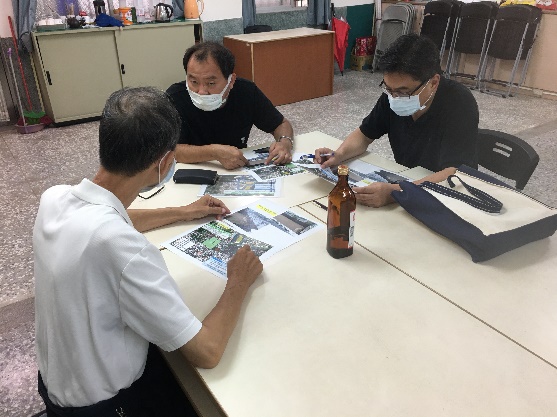 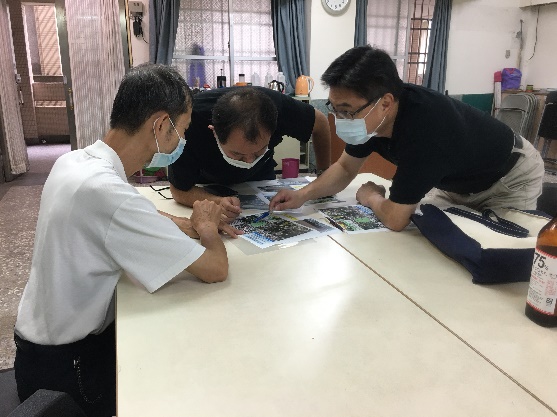 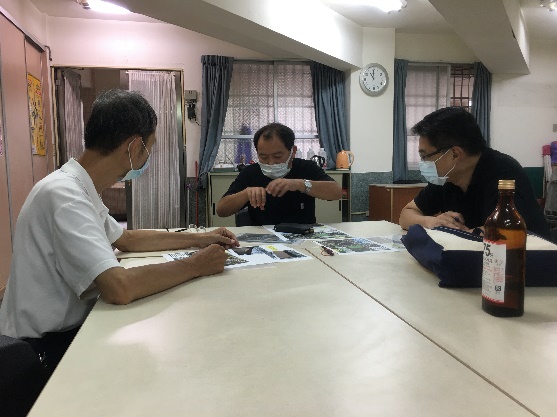 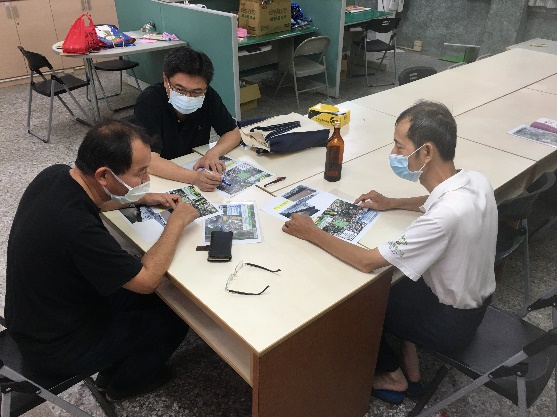 